Филиал МБОУ Сосновской СОШ № 2 в с. Вторые Левые Ламки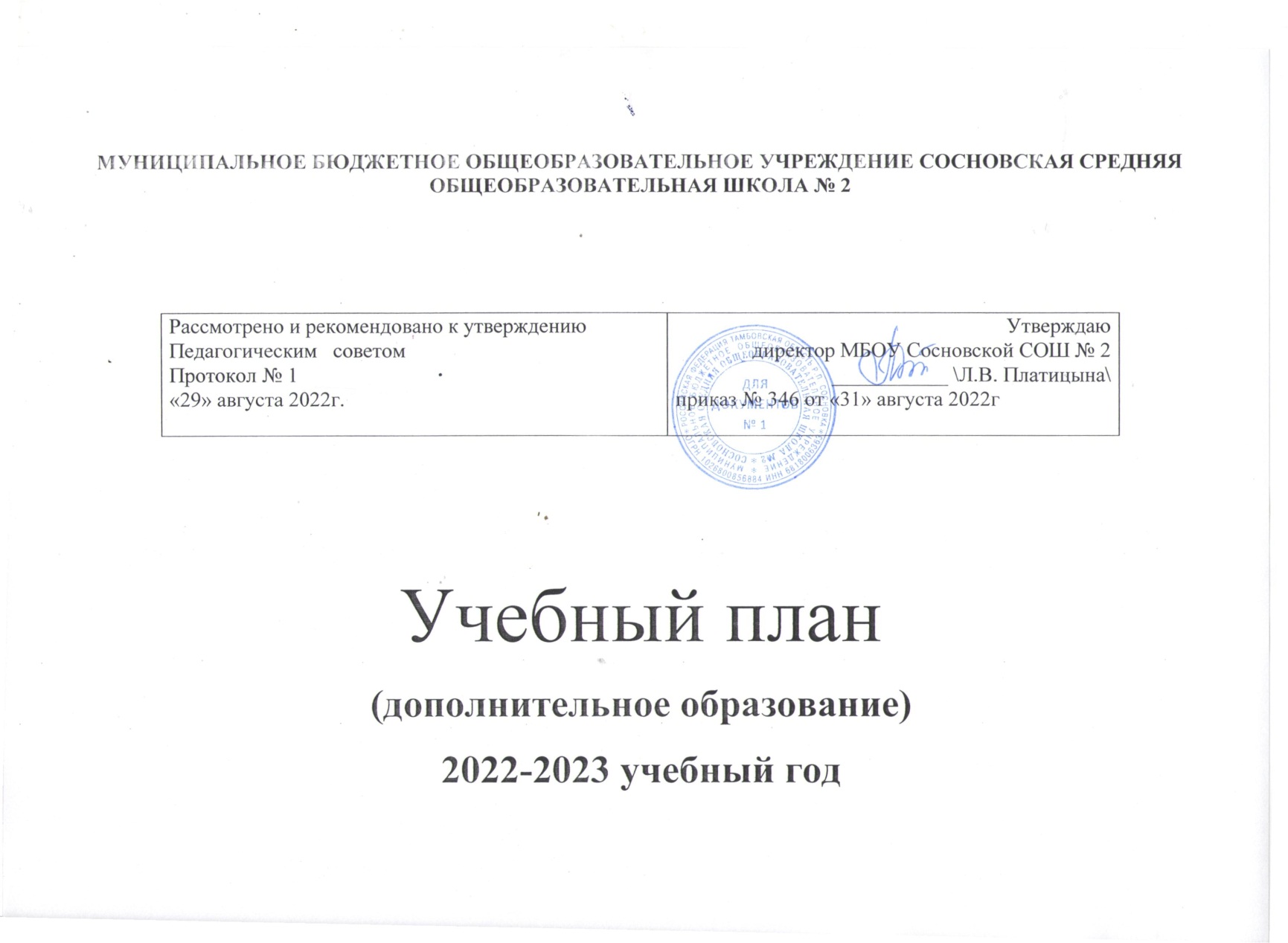 План работы школьного спортивного клуба «Юный футболист»на 2022-2023 учебный годЦель работы ШСК:	Повышение массовости занятий учащимися физической культурой и спортом для вовлечения их в систематический процесс физического и спортивного совершенствования.Задачи:1.     реализации образовательных программ дополнительного образования детей физкультурно-спортивной направленности;2.     вовлечение учащихся в систематические занятия физической культурой и спортом;3.     проведение школьных спортивно-массовых мероприятий и соревнований по направлениям;4.     комплектование и подготовка команд учащихся для участия в муниципальных и региональных соревнованиях;5.     пропаганда здорового образа жизни, личностных и общественных ценностей физической культуры и спорта;6.     комплектование и подготовка учащихся к ВФСК «Готов к труду и обороне».Приложение 1 Мероприятия на 2022-2023 учебный год по внедрению Всероссийского физкультурно – спортивного комплекса «Готов к труду и обороне»Приложение 2Планфизкультурно-оздоровительных и спортивно-массовых мероприятийна 2022 - 2023 учебный годНаправление деятельностиСодержание деятельностиСрокОтветственные за исполнениеОрганизационная деятельностьОрганизационная деятельностьОрганизационная деятельностьОрганизационная деятельностьВыбор лидеров ШСКподбор состава ШСК;
Сентябрь 2022г Заместитель заведующего филиалом Чуприкова Л.А.Планирование и организация деятельности ШСК- составление и утверждение планов работы ШСК на 2022-2023 уч. год (план работы ШСК, план спортивно массовых мероприятий);                      - составление расписания работы ШСК (общее расписание, индивидуальное расписание педагогов и специалистов ШСК);                                           Сентябрь 2022гЗаместитель заведующего филиалом Чуприкова Л.А., руководитель ШСК Ефремов М.Ф. Создание Совета клуба- разъяснительная работа с ученическими коллективами школы, коллективами спортивных секций;                                  Сентябрь 2022гРуководитель ШСК Ефремов М.Ф., учителя физкультуры Методическая деятельностьМетодическая деятельностьМетодическая деятельностьМетодическая деятельностьРазработка, согласование программ дополнительного образования детей физкультурно-спортивной направленности- анализ имеющихся программ ДО; - выявление круга интересов учащихся ОУ; - написание программ ДО.

 Сентябрь 2022г Руководитель ШСК Ефремов М.Ф., учителя физкультурыПроведение методических мероприятий с целью обмена опытом- участие в методических объединениях педагогов ДО (на уровне района);
- участие в семинарах, круглых столах и других формах обмена опытом.В течении учебного года по плану, по индивидуальному плануРуководитель ШСК Ефремов М.Ф., учителя физкультурыУчастие в конкурсах разного уровня - районных, региональных, федеральных- поиск интересных вариантов конкурсной деятельности;
- подготовка к соревнованиям, состязаниям;
- непосредственное участие в соревнованиях;
- подведение итогов.В теч. уч. года по плану и годовому плану ООЗаместитель заведующего филиалом Чуприкова Л.А., Руководитель ШСК Ефремов М.Ф.Организация и проведение смотров спортивных коллективов школы- выбор темы смотра; подготовка и оформление эмблем и девизов спортивных коллективов - классов;
- проведение выставки эмблем;
- анализ проведения.Апрель – май 2023г.Руководитель ШСК Ефремов М.Ф., учителя физкультурыСвязь с социальными партнерамиУчастие в спортивных соревнованиях районаВ течение учебного годаЗаместитель заведующего филиалом Чуприкова Л.А., Руководитель ШСК Ефремов М.Ф.Связь со школами района- обмен информацией с другими ОО, работающих в рамках физкультурно-спортивной направленности;
- проведение совместных мероприятий.В течение учебного годаРуководитель ШСК Ефремов М.Ф., учителя физкультурыОсуществление контроля над работой ШСКПроверка документации В течении учебного годаЗаместитель заведующего филиалом Чуприкова Л.А.Контроль ведения отчетной документации специалистами, работающими в ШСК- проверка планов специалистов; - проверка ведения журналов педагогами ДО.В течении учебного года по плану контроляЗаместитель заведующего филиалом Чуприкова Л.А.Проведение спортивных праздников, спортивных акций, смотров. - подготовка спортивно-массовых мероприятий (разработка сценариев и плана подготовки);
- обеспечение участия учащихся в спортивно-массовых мероприятиях;
- проведения мероприятия; 
- анализ мероприятия.В течении учебного года (Приложение 1)Руководитель ШСК Ефремов М.Ф., учителя физкультурыФормирование списков учащихся, допущенных к сдаче норм ГТО- формирование списков- издание приказа по сдаче норм ГТОСентябрь 2022г Руководитель ШСК Ефремов М.Ф, мед. работникОбновление информационного стенд по ВФСК ГТО- информирование всех участников образовательного процесса о мероприятиях по ВФСК «Готов к труду и обороне» (ГТО)Ноябрь 2022гРуководитель ШСК Ефремов М.Ф.Подготовить рабочую документацию по фиксированию результатов сдачи нормативов ГТО- протоколы физической подготовленности, - учебные нормативы по усвоению навыков, умений развитию двигательных качеств, - результаты (мониторинг)	В течение учебного года Заместитель заведующего филиалом Чуприкова Л.А., Руководитель ШСК Ефремов М.Ф. №Нормативы	Ступени Дата сдачи1Челночный бег 3х10 м	1-5сентябрь, апрель2Бег на 30, 60, 100 м2-5сентябрь, май3Бег на 1, 2, 3 км1-5сентябрь, май4Прыжок в длину с места толчком двумя ногами	1-5сентябрь, апрель5Осенний фестиваль ГТО 1-5сентябрь- ноябрь 6Метание спортивного снаряда на дальность3-5сентябрь, май7Подтягивание из виса лежа на низкой перекладине1-5сентябрь, апрель8Подтягивание из виса на высокой перекладине1-5сентябрь, апрель 9Сгибание и разгибание рук в упоре лежа.1-5сентябрь, апрель 10Поднимание туловища из положения лежа на спине1-5сентябрь, апрель 11Наклон вперед из положения стоя с прямыми ногами на полу1-5сентябрь, апрель 12Метание теннисного мяча в цель1-2 сентябрь, май13Зимний фестиваль ГТО 3-5январь- февраль14Бег на лыжах на 1, 2, 3,5 км2-5январь, февраль МероприятияСрокиОтветственныеБеседы, посвященные ЗОЖВ течение года                  (по плану)Классные руководители                      Организация работы спортивных секцийВ течение года, по расписаниюУчителя физкультуры, педагог ДО Проведение осеннего кросса, 1-11 классысентябрь Учителя физкультуры, кл.рук. Декада физкультуры и спорта(по плану) Учителя физкультуры, кл.рук., мед.раб.Общешкольные соревнования по пионерболу 1-2; 3-4-5 классов.октябрьУчителя физкультуры, кл.рук.Общешкольные соревнования по футболу1-4; 5-8 классов.октябрь Учителя физкультуры, кл.рук.Семейные старты «Мы веселые ребята»  1-4 классоктябрьУчителя физкультуры, кл.рукСоревнования по волейболу для учащихся 9-11 классовноябрьУчителя физкультуры, кл.рукОбщешкольные соревнования по пионерболу1-2; 3-5 классыноябрь Учителя физкультуры, кл.рукСоревнования по баскетболу для учащихся 5-11 классовноябрь- декабрьУчителя физкультуры, кл.рукСоревнования «От игры к спорту» 1-4 классыдекабрьУчителя физкультуры, кл.рукШахматный турнирдекабрьПедагог ДООбщешкольные соревнования по волейболу8-11 классовфевральУчителя физкультуры, кл.рукСоревнования по стритболу для учащихся 5-11 классовмартУчителя физкультуры, кл.рукЛыжный кросс для учащихся 1-11 классовянварь - февральУчителя физкультуры, кл.рукГубернаторские состязания для учащихся 1-11 классов	В течение годаУчителя физкультуры, кл.рукВеселые старты «Букварь спорта» 1-4 классымайУчителя физ.культуры, кл.рукВесенний кросс «В здоровом теле здоровый дух». 1-11 классов.майУчителя физкультуры, кл.рукОрганизация социально-значимой деятельности в летний периодиюнь-августЗам.зав.филиалом, учителя физкультуры, кл.рукОрганизация спортивно-массовой работы в лагере дневного пребывания детей июньЗам.зав.филиалом, начальник лагеря, учителя физкультуры, кл.рук